SUMAN SINGH	Vill. – Kela Bela Nai Basti Post – Adalpura,Dist. – Mirzapur (U.P.) Pin - 231304Mobile No: +91-7860000000Email- ja7868888@gmail.com------------------------------------------------------------------------CAREER OBJECTIVE:To take up a challenging career which grows with honesty, loyalty, good relationship, best performance, and translate my experience, knowledge, skills and abilities into value for an organization in the field of Research and Development of vegetable crops.ACADEMIC QUALIFICATIONS:Computer Skills:Competent in the usage of MS-office, excel, power point & Have good working knowledge of  internet. (Computer Course ADCA)Languages known: Hindi & EnglishPERSONAL DETAILS:Date of birth: 05-01-1994;      Nationality: Indian;     Sex: male;     Status: unmarried;Ideal persons: My Parents and TeachersPERMANENT ADDRESS: S/O Rajesh Kumar   Vill:  Kela Bela Nai Basti   Post:  Adalpura;    Dist: Mirzapur;       State: Uttar Pradesh;      Pin code: 231304                        I confirm that the information provided by me is true to the best of my knowledge and belief.  Place: Varanasi	Dated: 01-07-2017                                                                             SUMAN SINGH                                                                                                                     (Signature)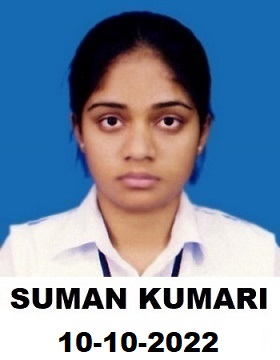 DegreeSchool/OrganisationUniversity/BoardYear of PassingPercentage of MarksDiv.B.Sc.(Agriculture)College of AgricultureMGKVP Varanasi (U.P.)201561.781stIntermediateSardar Patel  Inter collage, Badhaini Babhaniyon, Varanasi (U.P.)U.P. board201172.601stHigh SchoolSardar Patel  Inter collage, Badhaini Babhaniyon, Varanasi (U.P.)U.P. board200954.602nd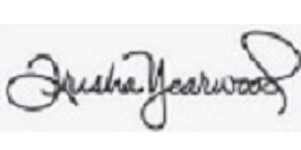 